Istituto Comprensivo N. 4 ChietiVia Campobasso, 10 - 66100 CHIETI - tel. Segreteria: 0871 560525 - fax: 0871565781 codice fiscale: 93048780691 - codice meccanografico: chic83700aIndirizzo di posta elettronica ordinaria: chic83700a@istruzione.itIndirizzo di posta elettronica certificata: chic83700a@pec.istruzione.it________________________________________________________________________________________________________________________AUTOCERTIFICAZIONE PER IL RIENTRO A SCUOLA DELL'ALUNNO NELL'AMBITO DEI SERVIZI EDUCATIVI DELL'INFANZIA E NELLE SCUOLE DI OGNI ORDINE GRADO IN CASO DI ASSENZA PER MOTIVI FAMILIARIIN CASO DI ASSENZA NON DOVUTA A MALATTIAIl/la sottoscritto/a             nato/a a       il       residente in       C.F.     	in qualità di genitore (o titolare della responsabilità genitoriale) di:             nato/a a       il       frequentante la classe   sez.   della Scuola   C.F.      DICHIARAai sensi della normativa vigente in materia e consapevole che chiunque rilasci dichiarazioni mendaci è punito ai sensi del codice penale e delle leggi speciali in materia, ai sensi e per gli effetti dell’art. 46 D.P.R. n. 445/2000) che:l'assenza dal       al       È DOVUTA A MOTIVI FAMILIARI, e chiede pertanto la riammissione a scuola.Chieti,      Il genitore/titolare della responsabilità genitoriale___________________________________________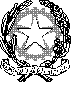 